План-конспект занятия по рисованию в первой младшей группе«Весёлый светофор»Цель: Формировать умение детей закрашивать ограниченную поверхность, не выходя за контур.Задачи:- Научить детей аккуратно набирать краску на кисточку, раскрашивать по контуру рисунка; развивать эстетический вкус, самостоятельность. - Развивать желание рисовать красками. - Повторить правила дорожного движения. Понимать значение красного, жёлтого, зелёного цветов светофора.- Воспитывать желание слушать стихотворения и загадки; охотно включаться в игру, проявлять положительные эмоции в процессе игры и занятия.Оборудование: магнитная доска; коробка с легковой машинкой, дорожный знак - светофор; альбомного листа с изображением светофора, гуашь (красного, желтого, зеленого цвета, кисточки, салфетки (на каждого ребенка). Предварительная работа: беседа «Мой друг – светофор», рассматривание иллюстраций по теме; наблюдения за машинами на проезжей части дороги.Ход занятия:Дети стоят вокруг воспитателя. Воспитатель читает стихотворение.Это очень просто, дети,Все нарисовать на свете.Нам понадобится с вамиКраски, кисточка и лист бумаги.Ну и глазки, безусловно.Ведь они, дружок, помогут -Увидать любой предмет,Форму рассмотреть и цвет,Мы сегодня целый мир,На бумаге создадим!Воспитатель: - Ребята, сегодня утром мишутка принес нам вот эту коробку. - Давайте посмотрим, что там лежит? (Открывает коробку, смотрит). Воспитатель: - Я уже знаю, что там. А вы послушайте загадку и попробуйте отгадать ее, тогда и вы узнаете ответ.Я блестящая такаяИ, конечно, легковаяПо дороге мчусь стрелой-Не угнаться вам за мной!У меня есть руль и шины,Как зовут меня?(Ответы детей): машина.Воспитатель: - Правильно, ребята, это машина! Где ездит машина? (Ответы детей).Воспитатель: - Правильно. Машина ездит по дороге, а помогает регулировать движение на дороге – светофор! Посмотрите, какой он яркий! (Показывает дорожный знак – светофор).Разноцветных три кружочкаКрасный светит - подожди,И на желтый – стой, дружочек,На зелёный свет иди!Воспитатель: - Какой это знак? (Ответы детей). Воспитатель: - Молодцы ребята, конечно, это знак светофор. Сегодня, мы с вами и будем раскрашивать светофор! (Раздает детям образцы светофора с не закрашенными кругами). Но для начала давайте разомнем наши пальчики:Будем пальчики сгибать -(Сжимают и разжимают пальчики).Будем транспорт называть:Автомобиль и вертолет,Трамвай, метро и самолет.(Поочередно разжимают пальчики, начиная с мизинца).Пять пальцев мы в кулак зажали,Пять видов транспорта назвали.(Сжимают пальцы в кулачок, начиная с большого пальца).Воспитатель: - Молодцы, пальчики мы с вами размяли. Давайте теперь представим себя машинками, сделаем из рук невидимый руль и «поедем» за столы. (Дети «подъезжают» к столам, садятся на свои места).Воспитатель показывает приемы работы с кисточкой и гуашью: Как правильно брать кисточку, обмакивать ее в гуашь, отжимать лишнюю краску о бортик баночки, раскрашивать круги. Напоминает, что во время работы с гуашью нужно быть аккуратным, стараться раскрашивать, не выходя за контур круга. Затем предлагает детям выполнить рисунок самостоятельно. (Затрудняющимся детям воспитатель помогает в выполнении рисунка).Итог. Воспитатель: - Молодцы, ребята! У вас получились очень красивые и яркие рисунки! А, что мы с вами сегодня рисовали? Сколько цветов у светофора? На какой свет светофора может проезжать машина, на какой ей проезжать нельзя? (Ответы детей).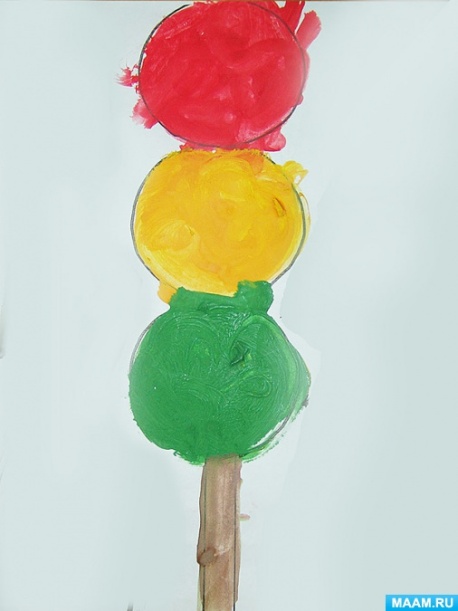 